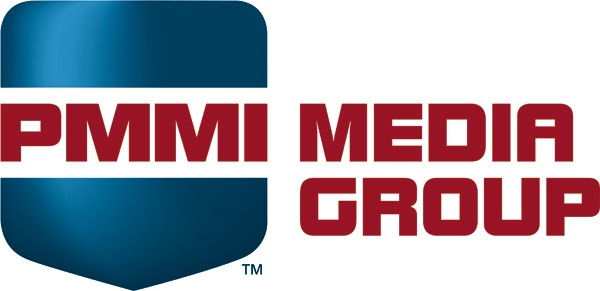 Monthly Sales CallApril 3, 20202019 unsold eblast inventory – WENDY/KELLYWe had 94 unsold eblasts in 2019 (400K in lost revenue)Kelly working on a solution in Trackvia so you can see reserved dates versus confirmed datesIf you are making multiple media plans for one advertiser, do not choose dates (or at least delete the plans that aren’t approved immediately to release the dates)Kelly and Dave are going to talk to Elizabeth about removing the red from MP when dates aren’t selectedCategory-based sales – ALICIAWorking with Ryan and Wendy to create reports of your accounts that are candidates for specific products (Robotics, Facilities Directory, supplements, etc)As these reports are created, we are dropping them into your folders in SalesforceYou can find a list of reports and their corresponding products on the Sales Rep page on the hubWill also be doing it for the new Game Plan categories as wellEXPO PACK replacement packages – WENDY/KELLY/ALICIAInformation hereJoe and Lillian coming up with a new name for ShowcaseLillian will be doing some editorial for the printPushing the print edition back since we have more time (more time to sell) – Probably now sending in July with a May closing dateAdding a category based newsletter sendSome people sold ala carte pieces and we will get you pricing for thatIn any of the packages, you can have a profile or a full page adYou have a lits of EXPO PACK Exhibitors in your folders in SalesforceContent Marketing Products/Webinars - ALLNew section in Media Planner for Content MarketingAre you talking about them? What are you hearing back?Adding in stand-alone video optionsE-Builder Update – KELLYSurveys – New Pricing! – DAVE/SARAH$8500 for PW, PFW and AWSarah will be running (consulation, question approval)1 send to whole database (PFW will be food and bev across brands)Will not include any commentary – they are just getting the email resultsWill create ala carte pricing for additional sends if they want more resultsConverge & Scout – DAVEConverge will be launching by the end of the monthThe hold up has been the phantom clicksFirewall Phase 3 – DAVEYou can now add companies manually that you know add in all the firewall clicksCancelling BPA – WENDY